The Role of the Club ChairmanThe Chairman’s role consists of two separate parts:Planning and running meetings, being sure everything is covered and decisions are made when required, keeping order, helping the group deal with differences of opinion and conflicts, being sure that everyone who wants to has a chance to speak.Ensuring the Club as a whole makes and sticks to priorities and policies, serving as a spokesperson for the Club.General Responsibilities (in line with the Club’s constitution)To chair both Club and committee meetingsTo be the spokesperson of the ClubTo liaise closely with the Secretary about dates, arrangements, agendas, correspondence for committee meetings, and content of minutesTo liaise with the Treasurer about the financial state of the ClubTo be familiar with all the Club’s rules and regulations contained in the constitutionBefore each Committee MeetingGet together with the Secretary to go over the minutes of the last meeting, plan the agenda, and agree which decisions need to be made at the meetingEnsure that all information, documents, and papers are at hand for the meetingAt that MeetingIt helps if the Chairman arrives early for the meeting as members may wish to speak to him or her prior to the meetingStart the meeting on timeIf necessary set a time limit for any items which are likely to continue for a lengthy period, always remember to allow sufficient time for each person to have their sayFacilitate discussion during the meeting and encourage all members to participateBring items on the agenda to a conclusion with a brief review of points, which may involve inviting specific proposals from the committeeIf a vote has to be taken ask for a formal proposal and clarify the procedure.  In the event of a tie the Chairman may have the casting voteAt the close of a meeting make arrangements for the next meeting and liaise with the Secretary on actions resulting from the meeting, e.g. press release or lettersThe Good ChairmanGood chairing does not simply depend upon following the duties and responsibilities to the letter; it is more than thatA good Chairman must be well prepared before each meeting and be forewarned of possible controversial or delicate items on the agendaA good Chairman must always appreciate that in this position there will be less opportunity to voice his or her own opinions at meetingsA good Chairman must know all committee members and be able to recognise their strengths.  It is their particular responsibility to put at ease new members at their first meeting, to encourage participation by all and delegate responsibility where appropriateA good Chairman should be aware of the current NAFAS Health & Safety, Data Protection and Child Protection policies*At each Club MeetingInform attendees of safety regulations at venueWelcome members, visitors and special guestsArrange for a vote of thanks to be givenBe responsible for the distribution of items received from Area or NAFASInform the meeting of Club, Area and National news and eventsIntroduce demonstrator, speaker or guest* Further information regarding Health &   Safety, Data Protection and Child Protection   available from your Area Chairman or on the   NAFAS  websiteNAFASOsborne House12 Devonshire SquareLondon EC2M 4TETel : 020 7247 5567Fax : 020 7247 7232Email : flowers@nafas.org.ukWebsite : www.nafas.org.ukJanuary 2005Amended and published with the kind permission of Voluntary Action Orkney          THE ROLE OF            THE           CLUB CHAIRMAN      Please pass this leaflet on     to your successor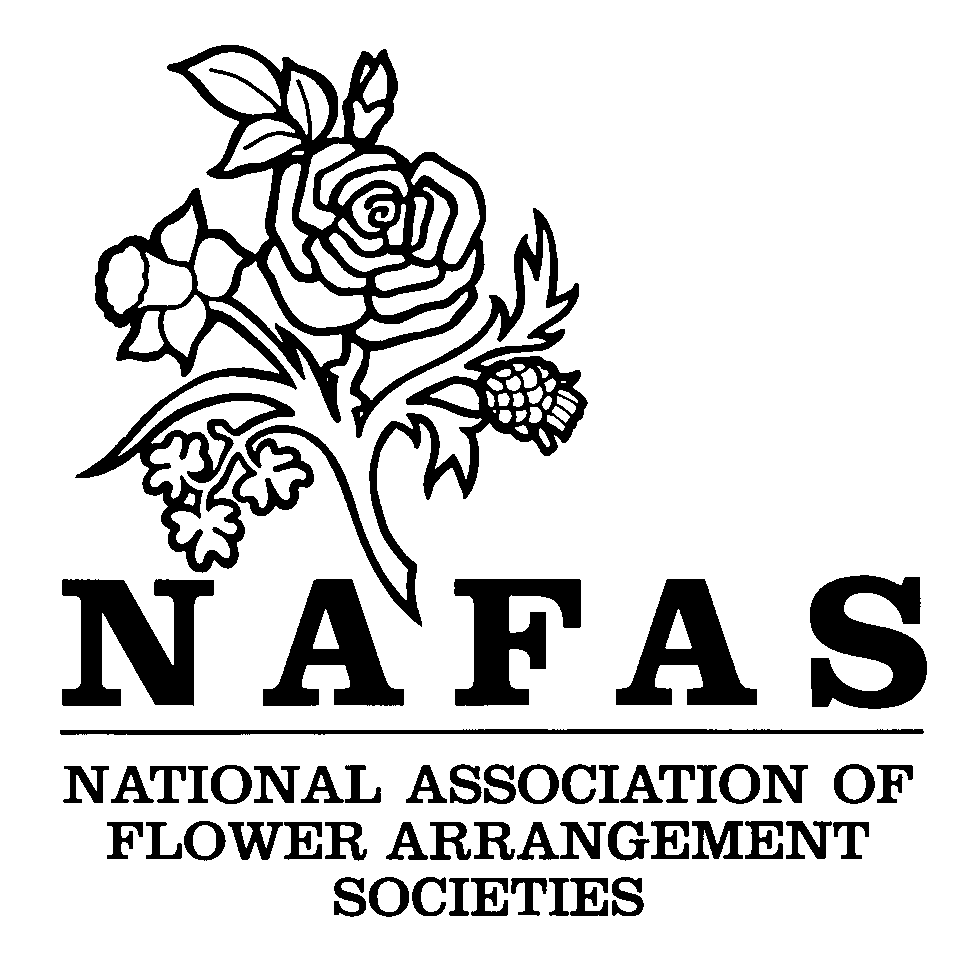 